      СОГЛАСОВАНО                                                                               УТВЕРЖДАЮНачальник УКФКСТиМП                                                 Директор АУ «ДолгопрудненскийАдминистрации г. Долгопрудного                                   театр «Город»__________________                                                          _________________Сатина М.Н.                                                                        Арутюнян Ж.В.Учредитель театра – Администрация г. Долгопрудного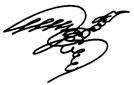 Д О Л Г О П Р У Д Н Е Н С К И Й     М У Н И Ц И П А Л Ь Н Ы ЙАпрель 2020                   29 театральный сезон.                      Учредитель театра – Администрация города Долгопрудного.    Профессиональный театр в городе повышает статус города!Московская область г. Долгопрудный, ул. Спортивная, д. 3.Бронирование билетов: gorod@list.ruТел.: 8-495-576-55-27; 8-925-622-31-65;8-916-717-29-77(смс); 8-916-716-20-29; 8-968-084-73-75 Предварительная продажа билетов: ул.Спортивная, д.3 театр «Город»Театр «Город» оказывает услуги:организация и проведение детских и взрослых праздниковорганизация и проведение фольклорно-обрядовых праздниковпрокат костюмовНовогодние корпоративы различной тематикиНовогодние и Рождественские поздравления Деда Мороза и Снегурочки20 декабря – 13 январяКаждый зритель – желанный гость!Каждый день, проведенный с нами, - праздник!ДатаСпектакльНачало спектакля1средаСоцсети. Инстаграм. Прямой эфир.Проект «Жизнь вне сцены»Реалити-общение со зрителями на тему«Смешные случаи профессиональной жизни» Режиссер он-лайн трансляцийЛаура Арутюнян.19.00По ФЗ 12+Рекомендованный театром возраст 12+Общедоступное мероприятие2четвергСоцсети. Инстаграм. Прямой эфир.Проект «Жизнь вне сцены»Реалити-общение со зрителями на тему «Сказки для детей и их родителей. Самуил Яковлевич Маршак. Стихи.»Режиссер он-лайн трансляцийЛаура Арутюнян.19.00По ФЗ 0+Рекомендованный театром возраст 4+Общедоступное мероприятие4субботаСоцсети. ФБ. Инстаграм. Проект «Жизнь вне сцены»Перфоманс «Наследники Победы»Автор Жаннета Арутюнян.11.00По ФЗ 6+; Рекомендованный театром возраст 6+Общедоступное мероприятие4субботаСоцсети. ФБ. Инстаграм. Проект «Жизнь вне сцены»Фотоинсталляция «Ты выбираешь сам!» «Он-лайн за кадром»Автор Жаннета Арутюнян.12.00По ФЗ 6+; Рекомендованный театром возраст 6+Общедоступное мероприятие5воскресеньеСоцсети. ФБ. Инстаграм. Проект «Жизнь вне сцены»Перфоманс «Наследники Победы»Автор Жаннета Арутюнян.11.00По ФЗ 6+; Рекомендованный театром возраст 6+Общедоступное мероприятие5воскресеньеСоцсети. ФБ. Инстаграм. Проект «Жизнь вне сцены»Фотоинсталляция «Ты выбираешь сам!» «Он-лайн за кадром»Автор Жаннета Арутюнян.12.00По ФЗ 6+; Рекомендованный театром возраст 6+Общедоступное мероприятие6понедельникСоцсети. ФБ. Инстаграм. Проект «Жизнь вне сцены»Перфоманс «Наследники Победы»Автор Жаннета Арутюнян.11.00По ФЗ 6+; Рекомендованный театром возраст 6+Общедоступное мероприятие6понедельникСоцсети. ФБ. Инстаграм. Проект «Жизнь вне сцены»Фотоинсталляция «Ты выбираешь сам!» «Он-лайн за кадром»Автор Жаннета Арутюнян.12.00По ФЗ 6+; Рекомендованный театром возраст 6+Общедоступное мероприятие6понедельникСоцсети. Инстаграм. Он-лайн трансляция"Театральный клуб "Города". Реалити-общение со зрителями. "Интеллектуальная игра. Угадай мелодию" (автор Лаура Арутюнян)(по просьбам зрителей!)19.00По ФЗ 6+; Рекомендованный театром возраст 6+Общедоступное мероприятие7вторникСоцсети. ФБ. Инстаграм. Проект «Жизнь вне сцены»Перфоманс «Наследники Победы»Автор Жаннета Арутюнян.11.00По ФЗ 6+; Рекомендованный театром возраст 6+Общедоступное мероприятие7вторникСоцсети. ФБ. Инстаграм. Проект «Жизнь вне сцены»Фотоинсталляция «Ты выбираешь сам!» «Он-лайн за кадром»Автор Жаннета Арутюнян.12.00По ФЗ 6+; Рекомендованный театром возраст 6+Общедоступное мероприятие8средаСоцсети. ФБ. Инстаграм. Проект «Жизнь вне сцены»Перфоманс «Наследники Победы»Автор Жаннета Арутюнян.11.00По ФЗ 6+; Рекомендованный театром возраст 6+Общедоступное мероприятие8средаСоцсети. ФБ. Инстаграм. Проект «Жизнь вне сцены»Фотоинсталляция «Ты выбираешь сам!» «18.03.2020. Проект закона»Автор Жаннета Арутюнян.12.00По ФЗ 6+; Рекомендованный театром возраст 6+Общедоступное мероприятие8средаСоцсети. Инстаграм. Прямой эфир.Совместно с Долгопрудненским благочинием.Проект «Город читает!»Тема: Древнерусская литература.«Русские былины. Богатырь Илья Муромец».Специальный гость: священник Вячеслав Осипов, клирик храма Преображения Господня.Режиссер он-лайн трансляцийЛаура Арутюнян.19.00По ФЗ 12+Рекомендованный театром возраст 12+Общедоступное мероприятие9четвергСоцсети. ФБ. Инстаграм. Проект «Жизнь вне сцены»Фотоинсталляция «Ты выбираешь сам!» «11.03.2020. Душа на рубашку.»Автор Жаннета Арутюнян.12.00По ФЗ 6+; Рекомендованный театром возраст 6+Общедоступное мероприятие9четвергСоцсети. ФБ. Инстаграм. Проект «Жизнь вне сцены»Перфоманс «Наследники Победы»Автор Жаннета Арутюнян.11.00По ФЗ 6+; Рекомендованный театром возраст 6+Общедоступное мероприятие9четвергСоцсети. Инстаграм. Прямой эфир.Проект «Жизнь вне сцены»Реалити-общение со зрителями на тему «Сказки для детей и их родителей. Агния Львовна Барто. Стихи», Режиссер он-лайн трансляцийЛаура Арутюнян.19.00По ФЗ 0+Рекомендованный театром возраст 4+Общедоступное мероприятие10пятницаСоцсети. ФБ. Инстаграм. Проект «Жизнь вне сцены»Перфоманс «Наследники Победы»Автор Жаннета Арутюнян.11.00По ФЗ 6+; Рекомендованный театром возраст 6+Общедоступное мероприятие10пятницаСоцсети. ФБ. Инстаграм. Проект «Жизнь вне сцены»Фотоинсталляция «Ты выбираешь сам!» «2020. Весна»Автор Жаннета Арутюнян.12.00По ФЗ 6+; Рекомендованный театром возраст 6+Общедоступное мероприятие10пятницаСоцсети. ФБ. Инстаграм. Интерактивная программа «В гостях у сказки с Бабушкой Ягой». Вечер первый.Режиссер Павел Князьков.21.00По ФЗ 6+; Рекомендованный театром возраст 6+Общедоступное мероприятие11субботаСоцсети. ФБ. Инстаграм. Проект «Жизнь вне сцены»Перфоманс «Наследники Победы»Автор Жаннета Арутюнян.11.00По ФЗ 6+; Рекомендованный театром возраст 6+Общедоступное мероприятие11субботаСоцсети. ФБ. Инстаграм. Проект «Жизнь вне сцены»Фотоинсталляция «Ты выбираешь сам!» «2020. Масленица.»Автор Жаннета Арутюнян.12.00По ФЗ 6+; Рекомендованный театром возраст 6+Общедоступное мероприятие11субботаСоцсети. Инстаграм. Прямой эфир.Совместно с ТКЦ «ТЕАТР-ИНФОРМ», г. МоскваПроект «Театральный практикум «Города».Цикл: «Театр. Время. Зритель».Беседа первая.Специальный гость: театральный критик, аналитик театра Ольга Сенаторова.Режиссер он-лайн трансляцийЛаура Арутюнян.17.00По ФЗ 12+; Рекомендованный театром возраст 12+Общедоступное мероприятие12воскресеньеСоцсети. ФБ. Инстаграм. Проект «Жизнь вне сцены»Перфоманс «Наследники Победы»Автор Жаннета Арутюнян.11.00По ФЗ 6+; Рекомендованный театром возраст 6+Общедоступное мероприятие12воскресеньеСоцсети. ФБ. Инстаграм. Проект «Жизнь вне сцены»Фотоинсталляция «Ты выбираешь сам!» «2020. Доклад Главы»Автор Жаннета Арутюнян.12.00По ФЗ 6+; Рекомендованный театром возраст 6+Общедоступное мероприятие13понедельникСоцсети. ФБ. Инстаграм. Проект «Жизнь вне сцены»Перфоманс «Наследники Победы»Автор Жаннета Арутюнян.11.00По ФЗ 6+; Рекомендованный театром возраст 6+Общедоступное мероприятие13понедельникСоцсети. ФБ. Инстаграм. Проект «Жизнь вне сцены»Фотоинсталляция «Ты выбираешь сам!» «2020. Жаркий февраль»Автор Жаннета Арутюнян.12.00По ФЗ 6+; Рекомендованный театром возраст 6+Общедоступное мероприятие13понедельникСоцсети. ФБ. Инстаграм. Ютуб.Спектакль-сериал «Уроки здоровья с Доктором Айболитом». Урок №3.Режиссер-постановщик Павел Князьков21.00По ФЗ 6+; Рекомендованный театром возраст 6+Общедоступное мероприятие14вторникСоцсети. ФБ. Инстаграм. Проект «Жизнь вне сцены»Перфоманс «Наследники Победы»Автор Жаннета Арутюнян.11.00По ФЗ 6+; Рекомендованный театром возраст 6+Общедоступное мероприятие14вторникСоцсети. ФБ. Инстаграм. Проект «Жизнь вне сцены»Фотоинсталляция «Ты выбираешь сам!» «30.01.2020. Парижский Диснейленд»Автор Жаннета Арутюнян.12.00По ФЗ 6+; Рекомендованный театром возраст 6+Общедоступное мероприятие15средаСоцсети. ФБ. Инстаграм. Проект «Жизнь вне сцены»Перфоманс «Наследники Победы»Автор Жаннета Арутюнян.11.00По ФЗ 6+; Рекомендованный театром возраст 6+Общедоступное мероприятие15средаСоцсети. ФБ. Инстаграм. Проект «Жизнь вне сцены»Фотоинсталляция «Ты выбираешь сам!» «26.01.2020 Новогодние каникулы. Париж»Автор Жаннета Арутюнян.12.00По ФЗ 6+; Рекомендованный театром возраст 6+Общедоступное мероприятие15средаСоцсети. Инстаграм. Прямой эфир.Совместно с Долгопрудненским благочинием.Проект «Город читает!»Тема: Древнерусская литература.«Куликовская битва. Монахи Пересвет и Ослябя».Специальный гость: священник Вячеслав Осипов, клирик храма Преображения Господня.Режиссер он-лайн трансляцийЛаура Арутюнян.19.00По ФЗ 12+Рекомендованный театром возраст 12+Общедоступное мероприятие16четвергСоцсети. ФБ. Инстаграм. Проект «Жизнь вне сцены»Перфоманс «Наследники Победы»Автор Жаннета Арутюнян.11.00По ФЗ 6+; Рекомендованный театром возраст 6+Общедоступное мероприятие16четвергСоцсети. ФБ. Инстаграм. Проект «Жизнь вне сцены»Фотоинсталляция «Ты выбираешь сам!» «Январь 2020. Елки!»Автор Жаннета Арутюнян.12.00По ФЗ 6+; Рекомендованный театром возраст 6+Общедоступное мероприятие16четвергСоцсети. Инстаграм. Прямой эфир.Реалити-общение со зрителями на тему Проект «Жизнь вне сцены»«Сказки для детей и их родителей.Любовь Федоровна Воронкова. Рассказы», Режиссер он-лайн трансляцийЛаура Арутюнян.19.00По ФЗ 0+Рекомендованный театром возраст 4+Общедоступное мероприятие17пятницаСоцсети. ФБ. Инстаграм. Проект «Жизнь вне сцены»Перфоманс «Наследники Победы»Автор Жаннета Арутюнян.11.00По ФЗ 6+; Рекомендованный театром возраст 6+Общедоступное мероприятие17пятницаСоцсети. ФБ. Инстаграм. Проект «Жизнь вне сцены»Фотоинсталляция «Ты выбираешь сам!» «Декабрь 2019. Праздник двора как путь к объединению нации»Автор Жаннета Арутюнян.12.00По ФЗ 6+; Рекомендованный театром возраст 6+Общедоступное мероприятие17пятницаСоцсети. ФБ. Инстаграм. Интерактивная программа «В гостях у сказки с Бабушкой Ягой». Вечер второй.Режиссер Павел Князьков.21.00По ФЗ 6+; Рекомендованный театром возраст 6+Общедоступное мероприятие18субботаСоцсети. ФБ. Инстаграм. Проект «Жизнь вне сцены»Перфоманс «Наследники Победы»Автор Жаннета Арутюнян.11.00По ФЗ 6+; Рекомендованный театром возраст 6+Общедоступное мероприятие18субботаСоцсети. ФБ. Инстаграм. Проект «Жизнь вне сцены»Фотоинсталляция «Ты выбираешь сам!» «23.12.19. Год театра. Финалисты.»Автор Жаннета Арутюнян.12.00По ФЗ 6+; Рекомендованный театром возраст 6+Общедоступное мероприятие18субботаСоцсети. Инстаграм. Прямой эфир.Совместно с ТКЦ «ТЕАТР-ИНФОРМ», г. МоскваПроект «Театральный практикум «Города».Цикл: «Театр. Время. Зритель».Беседа вторая.Специальный гость: театральный критик, аналитик театра Ольга Сенаторова.Режиссер он-лайн трансляцийЛаура Арутюнян.17.00По ФЗ 12+; Рекомендованный театром возраст 12+Общедоступное мероприятие19воскресеньеСоцсети. ФБ. Инстаграм. Проект «Жизнь вне сцены»Перфоманс «Наследники Победы»Автор Жаннета Арутюнян.11.00По ФЗ 6+; Рекомендованный театром возраст 6+Общедоступное мероприятие19воскресеньеСоцсети. ФБ. Инстаграм. Проект «Жизнь вне сцены»Фотоинсталляция «Ты выбираешь сам!» «17.12.2019. Проект Закона»Автор Жаннета Арутюнян.12.00По ФЗ 6+; Рекомендованный театром возраст 6+Общедоступное мероприятие20понедельникСоцсети. ФБ. Инстаграм. Проект «Жизнь вне сцены»Перфоманс «Наследники Победы»Автор Жаннета Арутюнян.11.00По ФЗ 6+; Рекомендованный театром возраст 6+Общедоступное мероприятие20понедельникСоцсети. ФБ. Инстаграм. Проект «Жизнь вне сцены»Фотоинсталляция «Ты выбираешь сам!» «29.11.2019. Золотой Витязь»Автор Жаннета Арутюнян.12.00По ФЗ 6+; Рекомендованный театром возраст 6+Общедоступное мероприятие20понедельникСоцсети. ФБ. Инстаграм. Ютуб.Спектакль-сериал «Уроки здоровья с Доктором Айболитом». Спецвыпуск №3.Режиссер-постановщик Павел Князьков21.00По ФЗ 6+; Рекомендованный театром возраст 6+Общедоступное мероприятие21вторникСоцсети. ФБ. Инстаграм. Проект «Жизнь вне сцены»Перфоманс «Наследники Победы»Автор Жаннета Арутюнян.11.00По ФЗ 6+; Рекомендованный театром возраст 6+Общедоступное мероприятие21вторникСоцсети. ФБ. Инстаграм. Проект «Жизнь вне сцены»Фотоинсталляция «Ты выбираешь сам!» «28.11.2019. Золотые юбиляры»Автор Жаннета Арутюнян.12.00По ФЗ 6+; Рекомендованный театром возраст 6+Общедоступное мероприятие22средаСоцсети. ФБ. Инстаграм. Проект «Жизнь вне сцены»Перфоманс «Наследники Победы»Автор Жаннета Арутюнян.11.00По ФЗ 6+; Рекомендованный театром возраст 6+Общедоступное мероприятие22средаСоцсети. ФБ. Инстаграм. Проект «Жизнь вне сцены»Фотоинсталляция «Ты выбираешь сам!» «24.11.2019. Дядя Ваня, Муха, Маша и Х Легион»Автор Жаннета Арутюнян.12.00По ФЗ 6+; Рекомендованный театром возраст 6+Общедоступное мероприятие22средаСоцсети. Инстаграм. Прямой эфир.Совместно с Долгопрудненским благочинием.Проект «Город читает!»Тема: Древнерусская литература.«Преподобный Сергей Радонежский. Игумен Земли Русской».Специальный гость: священник Вячеслав Осипов, клирик храма Преображения Господня.Режиссер он-лайн трансляцийЛаура Арутюнян.19.00По ФЗ 12+Рекомендованный театром возраст 12+Общедоступное мероприятие23четвергСоцсети. ФБ. Инстаграм. Проект «Жизнь вне сцены»Перфоманс «Наследники Победы»Автор Жаннета Арутюнян.11.00По ФЗ 6+; Рекомендованный театром возраст 6+Общедоступное мероприятие23четвергСоцсети. ФБ. Инстаграм. Проект «Жизнь вне сцены»Фотоинсталляция «Ты выбираешь сам!» «21.11.2019 День матери»Автор Жаннета Арутюнян.12.00По ФЗ 6+; Рекомендованный театром возраст 6+Общедоступное мероприятие23четвергСоцсети. Инстаграм. Прямой эфир.Проект «Жизнь вне сцены»Реалити-общение со зрителями на тему «Сказки для детей и их родителей.Русские народные сказки, песенки, потешки», Режиссер он-лайн трансляцийЛаура Арутюнян.19.00По ФЗ 0+Рекомендованный театром возраст 4+Общедоступное мероприятие24пятницаСоцсети. ФБ. Инстаграм. Проект «Жизнь вне сцены»Перфоманс «Наследники Победы»Автор Жаннета Арутюнян.11.00По ФЗ 6+; Рекомендованный театром возраст 6+Общедоступное мероприятие24пятницаСоцсети. ФБ. Инстаграм. Проект «Жизнь вне сцены»Фотоинсталляция «Ты выбираешь сам!» «19.11.2019. Полезное и приятное»Автор Жаннета Арутюнян.12.00По ФЗ 6+; Рекомендованный театром возраст 6+Общедоступное мероприятие24пятницаСоцсети. ФБ. Инстаграм. Интерактивная программа «В гостях у сказки с Бабушкой Ягой». Вечер третий.Режиссер Павел Князьков.21.00По ФЗ 6+; Рекомендованный театром возраст 6+Общедоступное мероприятие25субботаСоцсети. ФБ. Инстаграм. Проект «Жизнь вне сцены»Перфоманс «Наследники Победы»Автор Жаннета Арутюнян.11.00По ФЗ 6+; Рекомендованный театром возраст 6+Общедоступное мероприятие25субботаСоцсети. ФБ. Инстаграм. Проект «Жизнь вне сцены»Фотоинсталляция «Ты выбираешь сам!» «17.11.2019. Рабочие будни»Автор Жаннета Арутюнян.12.00По ФЗ 6+; Рекомендованный театром возраст 6+Общедоступное мероприятие25субботаСоцсети. Инстаграм. Прямой эфир.Совместно с ТКЦ «ТЕАТР-ИНФОРМ», г. МоскваПроект «Театральный практикум «Города».Цикл: «Театр. Время. Зритель».Беседа третья.Специальный гость: театральный критик, аналитик театра Ольга Сенаторова.Режиссер он-лайн трансляцийЛаура Арутюнян.17.00По ФЗ 12+; Рекомендованный театром возраст 12+Общедоступное мероприятие26воскресеньеСоцсети. ФБ. Инстаграм. Проект «Жизнь вне сцены»Перфоманс «Наследники Победы»Автор Жаннета Арутюнян.11.00По ФЗ 6+; Рекомендованный театром возраст 6+Общедоступное мероприятие26воскресеньеСоцсети. ФБ. Инстаграм. Проект «Жизнь вне сцены»Фотоинсталляция «Ты выбираешь сам!» «16.11.2019. Городской фестиваль детской эстрадной песни»Автор Жаннета Арутюнян.12.00По ФЗ 6+; Рекомендованный театром возраст 6+Общедоступное мероприятие27понедельникСоцсети. ФБ. Инстаграм. Проект «Жизнь вне сцены»Перфоманс «Наследники Победы»Автор Жаннета Арутюнян.11.00По ФЗ 6+; Рекомендованный театром возраст 6+Общедоступное мероприятие27понедельникСоцсети. ФБ. Инстаграм. Проект «Жизнь вне сцены»Фотоинсталляция «Ты выбираешь сам!» «Ночь искусств 2019»Автор Жаннета Арутюнян.12.00По ФЗ 6+; Рекомендованный театром возраст 6+Общедоступное мероприятие27понедельникСоцсети. ФБ. Инстаграм. Ютуб.Спектакль-сериал «Уроки здоровья с Доктором Айболитом». Урок №4.Режиссер-постановщик Павел Князьков21.00По ФЗ 6+; Рекомендованный театром возраст 6+Общедоступное мероприятие28вторникСоцсети. ФБ. Инстаграм. Проект «Жизнь вне сцены»Перфоманс «Наследники Победы»Автор Жаннета Арутюнян.11.00По ФЗ 6+; Рекомендованный театром возраст 6+Общедоступное мероприятие28вторникСоцсети. ФБ. Инстаграм. Проект «Жизнь вне сцены»Фотоинсталляция «Ты выбираешь сам!» «28.11.2020. Международный православный фестиваль «Артос»Автор Жаннета Арутюнян.12.00По ФЗ 6+; Рекомендованный театром возраст 6+Общедоступное мероприятие29средаСоцсети. ФБ. Инстаграм. Проект «Жизнь вне сцены»Перфоманс «Наследники Победы»Автор Жаннета Арутюнян.11.00По ФЗ 6+; Рекомендованный театром возраст 6+Общедоступное мероприятие29средаСоцсети. ФБ. Инстаграм. Проект «Жизнь вне сцены»Фотоинсталляция «Ты выбираешь сам!» «27.11.2019. Географический диктант»Автор Жаннета Арутюнян.12.00По ФЗ 6+; Рекомендованный театром возраст 6+Общедоступное мероприятие29средаСоцсети. Инстаграм. Прямой эфир.Совместно с Долгопрудненским благочинием.Проект «Город читает!»Тема: Древнерусская литература.«Князь Дмитрий Донской».Специальный гость: священник Вячеслав Осипов, клирик храма Преображения Господня.Режиссер он-лайн трансляцийЛаура Арутюнян.19.00По ФЗ 12+Рекомендованный театром возраст 12+Общедоступное мероприятие30четвергСоцсети. ФБ. Инстаграм. Проект «Жизнь вне сцены»Перфоманс «Наследники Победы»Автор Жаннета Арутюнян.11.00По ФЗ 6+; Рекомендованный театром возраст 6+Общедоступное мероприятие30четвергСоцсети. ФБ. Инстаграм. Проект «Жизнь вне сцены»Фотоинсталляция «Ты выбираешь сам!» «Октябрь 2019. Областной театральный фестиваль «Долгопрудненская осень»Автор Жаннета Арутюнян.12.00По ФЗ 6+; Рекомендованный театром возраст 6+Общедоступное мероприятие30четвергСоцсети. Инстаграм. Прямой эфир.Проект «Жизнь вне сцены»Реалити-общение со зрителями на тему «Сказки для детей и их родителей.Корней Иванович Чуковский. Стихи», Режиссер он-лайн трансляцийЛаура Арутюнян.19.00По ФЗ 0+Рекомендованный театром возраст 4+Общедоступное мероприятие